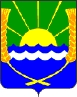 АДМИНИСТРАЦИЯ КРАСНОСАДОВСКОГО СЕЛЬСКОГО ПОСЕЛЕНИЯПОСТАНОВЛЕНИЕот 29.12.2023 № 260п. Красный СадОб утверждении порядка проведения проверок информации, содержащейся в уведомлениях о выявлении самовольных построек на территории Красносадовского сельского поселения Азовского района Ростовской области, и принятия мер по устранению выявленных нарушений, положения о Комиссии по вопросам выявления самовольных построек на территории Красносадовского сельского поселения Азовского района Ростовской области и её составаВ целях предотвращения и пресечения самовольного строительства и реконструкции на территории Красносадовского сельского поселения Азовского района Ростовской области, принятия мер к сносу самовольно возведенных объектов, на основании статьи 222 Гражданского кодекса Российской Федерации, Градостроительного кодекса Российской Федерации, Земельного кодекса Российской Федерации, Федерального закона от 06.10.2003 № 131-ФЗ «Об общих принципах организации местного самоуправления в Российской Федерации», руководствуясь Уставом муниципального образования  «Красносадовское сельское поселение», Администрация Красносадовского сельского поселенияпостановляет:1. Утвердить Порядок проведения проверок информации, содержащейся в уведомлениях о выявлении самовольных построек на территории Красносадовского сельского поселения Азовского района Ростовской области, и принятия мер по устранению выявленных нарушений (приложение № 1).2. Утвердить Положение о комиссии по вопросам выявления самовольных построек на территории Красносадовского сельского поселения Азовского района Ростовской области  (приложение № 2).3. Утвердить состав комиссии по вопросам выявления самовольных построек на территории Красносадовского сельского поселения Азовского района Ростовской области (приложение № 3).4. Настоящее постановление подлежит опубликованию на официальном сайте Администрации Красносадовского сельского поселения www.krasnosadovskoe.ru.Контроль за выполнением  настоящего постановления оставляю за собой.           Глава АдминистрацииКрасносадовского сельского поселения			     	      Н.П.ПивненкоПриложение № 1к постановлению Администрации Красносадовского сельского поселенияот 29.12.2023 № 260ПОРЯДОКПРОВЕДЕНИЯ ПРОВЕРОК ИНФОРМАЦИИ, СОДЕРЖАЩЕЙСЯ В УВЕДОМЛЕНИЯХ О ВЫЯВЛЕНИИ САМОВОЛЬНЫХ ПОСТРОЕК НА ТЕРРИТОРИИ КРАСНОСАДОВСКОГО СЕЛЬСКОГО ПОСЕЛЕНИЯ АЗОВСКОГО РАЙОНА РОСТОВСКОЙ ОБЛАСТИ, И ПРИНЯТИЯ МЕР ПО УСТРАНЕНИЮ ВЫЯВЛЕННЫХ НАРУШЕНИЙ1. Настоящий Порядок регламентирует процедуры проведения проверок информации, содержащейся в уведомлениях о выявлении самовольных построек на территории Красносадовского сельского поселения Азовского района Ростовской области, и принятия мер по устранению выявленных нарушений.2. В целях выявления самовольных построек администрацией Красносадовского сельского поселения создается комиссия по вопросам выявления самовольных построек на территории Красносадовского сельского поселения Азовского района Ростовской области (далее - Комиссия).3. Комиссией осуществляется проверка информации, содержащейся в уведомлениях о выявлении самовольных построек (далее - уведомление), поступивших в администрацию Красносадовского сельского поселения от:а) исполнительных органов государственной власти, уполномоченных на осуществление государственного строительного надзора, государственного земельного надзора, государственного надзора в области использования и охраны водных объектов, государственного надзора в области охраны и использования особо охраняемых природных территорий, государственного надзора за состоянием, содержанием, сохранением, использованием, популяризацией и государственной охраной объектов культурного наследия;б) исполнительных органов государственной власти, уполномоченных на осуществление федерального государственного лесного надзора (лесной охраны), подведомственных им государственных учреждений, должностных лиц государственных учреждений, осуществляющих управление особо охраняемыми природными территориями федерального и регионального значения, являющихся государственными инспекторами в области охраны окружающей среды;в) органов местного самоуправления, осуществляющих муниципальный земельный контроль или муниципальный контроль в области охраны и использования особо охраняемых природных территорий.4. Общий срок рассмотрения уведомления и документов, подтверждающих наличие признаков самовольных построек, а также принятия администрацией Красносадовского сельского поселения решения по результатам такого рассмотрения не может превышать 20 рабочих дней со дня получения указанного уведомления и документов от органов и лиц, указанных в пункте 3 настоящего Порядка.5. Поступившее в администрацию Красносадовского сельского поселения уведомление вместе с документами, подтверждающими наличие признаков самовольных построек, регистрируется в день его поступления и не позднее 2 рабочих дней со дня регистрации передается на рассмотрение Комиссии.Поступившие в администрацию Красносадовского сельского поселения обращения организаций и граждан о фактах незаконного строительства (реконструкции) объектов направляются в уполномоченные органы в порядке и сроки, установленные законодательством.6. Комиссия не позднее 5 рабочих дней со дня регистрации уведомления проводит проверку указанной в уведомлении информации.Проверка Комиссией информации, содержащейся в уведомлении, включает в себя сбор в отношении земельных участков и объектов необходимых документов и сведений, а также, при необходимости, осмотр таких земельных участков и расположенных на них объектов.7. Комиссия осуществляет в отношении каждого земельного участка, указанного в уведомлении, и находящегося на нем объекта сбор следующих документов и сведений:а) о правообладателе земельного участка и целях предоставления земельного участка;б) о необходимости получения разрешения на строительство для производимых на земельном участке работ;в) о наличии разрешения на строительство (реконструкцию) объекта и акта ввода объекта в эксплуатацию в случае, если такое разрешение или акт требуется;г) о правообладателе (застройщике) объекта;д) о расположении объекта относительно зон с особыми условиями использования территории или территории общего пользования либо полосы отвода инженерных сетей федерального, регионального или местного значения;е) о соответствии объекта виду разрешенного использования земельного участка, иным градостроительным нормам и правилам.В случае отсутствия в администрации Красносадовского сельского поселения соответствующих документов и сведений администрация Красносадовского сельского поселения запрашивает такие документы и сведения в соответствующих органах государственной власти, органах местного самоуправления и не позднее 2 рабочих дней со дня поступления передает их Комиссии.8. При проверке информации, содержащейся в уведомлении, Комиссия вправе осуществлять внешний осмотр и фото- или видеосъемку земельных участков и расположенных на них объектов, указанных в уведомлении.9. По результатам проверки информации, содержащейся в уведомлении, Комиссией не позднее 5 рабочих дней со дня истечения срока проверки, установленного в пункте 6 настоящего Порядка, составляется протокол с указанием проверенных объектов по форме согласно приложению № 1 к настоящему Порядку.Протокол утверждается председателем Комиссии и подписывается членами Комиссии.К протоколу приобщаются материалы фото- или видеосъемки осмотра объекта и документы, полученные в соответствии с пунктом 6 настоящего Порядка.10. В случае если в процессе проверки информации, содержащейся в уведомлении, признаки самовольных построек не выявлены, Комиссия не позднее 3 рабочих дней со дня истечения срока, указанного в пункте 9 настоящего Порядка, передает уведомление и протокол с прилагаемыми к ним материалами и документами в администрацию Красносадовского сельского поселения.11. В случае если Комиссией в процессе проведения мероприятий, указанных в настоящем Порядке, выявлены признаки самовольной постройки, Комиссия не позднее 3 рабочих дней со дня истечения срока, указанного в пункте 9 настоящего Порядка, составляет акт проверки информации, содержащейся в уведомлении (далее - акт проверки), по форме согласно приложению № 2 к настоящему Порядку.В акте проверки указываются сведения согласно пункту 7 настоящего Порядка, а также фиксируется факт производства строительных работ на момент осмотра (в случае его проведения) с указанием вида таких работ. При отсутствии производства строительных работ на момент осмотра фиксируется текущее состояние осмотренного объекта.Акт проверки утверждается председателем Комиссии и подписывается членами Комиссии.12. К акту проверки приобщаются следующие документы, полученные Комиссией в соответствии с пунктом 7 настоящего Порядка:а) выписки из Единого государственного реестра недвижимости о зарегистрированных правах на объект, обладающий признаками самовольного строительства, и земельный участок, на котором он расположен, по состоянию на день составления акта.При отсутствии сведений в Едином государственном реестре недвижимости к акту должны быть приложены соответствующее уведомление об отсутствии сведений о зарегистрированных правах и документы, подтверждающие сведения о лице, осуществившем самовольную постройку, и правообладателе земельного участка, на котором такая постройка создана или возведена (в случае если лицо, осуществившее самовольную постройку, удалось установить), которые должны содержать: в отношении юридических лиц - наименование и местонахождение, индивидуальный номер налогоплательщика, основной государственный регистрационный номер; в отношении физических лиц - фамилию, имя, отчество и адрес места жительства лица;б) копии правоустанавливающих документов на земельный участок (при наличии);в) копии правоустанавливающих документов на объект (при наличии);г) описание самовольного строительства, материалы фото- или видеосъемки, отражающие внешние характеристики и вид самовольного строительства;д) документы, подтверждающие расположение самовольной постройки в зоне с особыми условиями использования территорий или на территориях общего пользования либо в полосах отвода инженерных сетей федерального, регионального или местного значения (в случае расположения самовольной постройки на указанной территории);е) схема размещения самовольной постройки на земельном участке с указанием ее параметров.13. Комиссия не позднее 3 рабочих дней со дня истечения срока, указанного в пункте 11 настоящего Порядка, направляет уведомление, протокол и акт проверки с прилагаемыми к ним материалами и документами в администрацию Красносадовского сельского поселения, а также:в целях привлечения виновных лиц к административной ответственности в случае выявления самовольного занятия земельного участка объектом самовольного строительства;- с целью привлечения застройщика к административной ответственности.14. Администрация Красносадовского сельского поселения не позднее 1 рабочего дня со дня поступления документов, указанных в пункте 13 настоящего Порядка, рассматривает их и по результатам такого рассмотрения совершает одно из следующих действий:1) принимает решение о сносе самовольной постройки либо решение о сносе самовольно возведенного объекта или приведении его в соответствие с установленными требованиями в случаях, предусмотренных пунктом 4 статьи 222 Гражданского кодекса Российской Федерации;2) обращается в суд с иском о сносе самовольной постройки или ее приведении в соответствие с установленными требованиями;3) направляет, в том числе с использованием единой системы межведомственного электронного взаимодействия и подключаемых к ней региональных систем межведомственного электронного взаимодействия, в исполнительный орган государственной власти, должностному лицу, в государственное учреждение или орган местного самоуправления, от которых поступило уведомление о выявлении самовольной постройки, уведомление о том, что наличие признаков самовольной постройки не усматривается.           Глава АдминистрацииКрасносадовского сельского поселения			     	      Н.П.ПивненкоПриложение № 1к Порядку проведения проверокинформации, содержащейсяв уведомлениях о выявлениисамовольных построекна территории Красносадовского сельского поселенияАзовского района,и принятия мер по устранениювыявленных нарушений                                                                             УТВЕРЖДАЮ                                                            председатель комиссии по вопросам                                                            выявления самовольных построек                                                            на территории Красносадовского                                                            сельского поселения                                                            _______________________________                                                                                (Ф.И.О., подпись)                                                                       «__» ____________ 20__ г.                                                                       М.П.Протоколпроверки информации, содержащейся в уведомлении о выявлении самовольных построек__________________________                                     «__» ___________ 20__ г.Члены комиссии по вопросам выявления самовольных построек на территории Красносадовского сельского поселения Азовского района в составе:_________________________________________________________________(Ф.И.О., должность)_________________________________________________________________(Ф.И.О., должность)__________________________________________________________________(Ф.И.О., должность)произвели обследование территории в границах: ________________________В результате обследования установлено:_______________________________Подписи членов комиссии:_____________________________                         ____________________________________________________                         _______________________Примечание: к протоколу приобщаются материалы фото- или видеосъемки осмотра объекта (в случае его проведения) и документы, полученные в соответствии с пунктом 6 Порядка проведения проверок информации, содержащейся в уведомлениях о выявлении самовольных построек на территории Красносадовского сельского поселения Азовского района, и принятия мер по устранению выявленных нарушений.Приложение № 2к Порядку проведения проверокинформации, содержащейсяв уведомлениях о выявлениисамовольных построекна территории Красносадовского сельского поселения,и принятия мер по устранениювыявленных нарушений                                                                                     УТВЕРЖДАЮ                                                             председатель комиссии по вопросам                                                             выявления самовольных построек                                                             на территории Красносадовского                                                             сельского поселения                                                              ______________________________                                                                                  (Ф.И.О., подпись)                                                                     «__» ____________ 20__ г.                                                                      М.П.АКТпроверки информации, содержащейся в уведомлениио выявлении самовольной постройки________________________                                            «__» __________ 20__ г.                                                                                       Время: ________________Члены комиссии по вопросам выявления самовольных построек на территории Красносадовского сельского поселения Азовского района в составе:_________________________________________________________________(Ф.И.О., должность)_________________________________________________________________(Ф.И.О., должность)__________________________________________________________________(Ф.И.О., должность)произвели обследование объекта:наименование объекта:______________________________________________,адрес (адресный ориентир) объекта:___________________________________,кадастровый номер:_________________________________________________.1. Сведения о правообладателе земельного участка:__________________________________________________________________(в отношении юридических лиц - наименование и местонахождение, __________________________________________________________________индивидуальный номер налогоплательщика, основной государственный __________________________________________________________________регистрационный номер; в отношении физических лиц - фамилия, имя, отчество и адрес места жительства, телефоны/если застройщик (правообладатель) не установлен, указывается «не установлен»)2. Сведения о земельном участке:2.1._______________________________________________________________(реквизиты правоустанавливающих документов на земельный участок)2.2._______________________________________________________________(вид разрешенного использования земельного участка)2.3._______________________________________________________________(сведения о нахождении земельного участка в зонах с особыми условиями использования территории или территории общего пользования либо полосы отвода инженерных сетей федерального, регионального или местного значения)3. Сведения о правообладателе (застройщике) объекта:__________________________________________________________________(в отношении юридических лиц - наименование и местонахождение, __________________________________________________________________индивидуальный номер налогоплательщика, основной государственный __________________________________________________________________регистрационный номер; в отношении физических лиц - фамилия, имя, отчество и адрес места жительства, телефоны/если застройщик (правообладатель) не установлен, указывается «не установлен»)4. Сведения об объекте:4.1. _________________________________________________________________.(реквизиты правоустанавливающих документов на объект)4.2. __________________________________________________________________.(вид объекта; вид использования объекта)4.3. __________________________________________________________________.(сведения о наличии либо отсутствии разрешения на строительство; в случае наличия - реквизиты такого разрешения)4.4. __________________________________________________________________.(соответствие объекта виду разрешенного использования земельного участка)4.5. __________________________________________________________________.(необходимость получения разрешения на строительство объекта)4.6. __________________________________________________________________.(сведения о нахождении объекта в зонах с особыми условиями использования территории или территории общего пользования либо полосы отвода инженерных сетей федерального, регионального или местного значения)5. Состояние объекта: _______________________________________________                                                (описание выполненных работ с указанием их                                                         характера: строительство, реконструкция)6. В результате осмотра установлено:______________________________________________________________________________________________________________________________________________________________________________________________________ (содержание выявленных нарушений со ссылкой на нормативные правовые акты)_______________               ____________________________________________    (подпись)                                                         (Ф.И.О., должность)_______________               ___________________________________________    (подпись)                                                         (Ф.И.О., должность)_______________               ____________________________________________    (подпись)                                                          (Ф.И.О., должность)Примечание: к акту проверки информации, содержащейся в уведомлении о выявлении самовольной постройки, обязательном порядке прилагаются обосновывающие его материалы.Приложение № 2к постановлению Администрации Красносадовского сельского поселения от 29.12.2023 № 260ПОЛОЖЕНИЕО КОМИССИИ ПО ВОПРОСАМ ВЫЯВЛЕНИЯ САМОВОЛЬНЫХ ПОСТРОЕК НА ТЕРРИТОРИИ КРАСНОСАДОВСКОГО СЕЛЬСКОГО ПОСЕЛЕНИЯ АЗОВСКОГО РАЙОНА РОСТОВСКОЙ ОБЛАСТИ1. Общие положения1.1. Настоящее Положение определяет порядок работы комиссии по вопросам выявления самовольных построек на территории Красносадовского сельского поселения (далее - Комиссия).2. Компетенция Комиссии2.1. Комиссия создается в целях выявления самовольных построек в ходе проведения проверок информации, содержащейся в уведомлениях о выявлении самовольных построек, документов, подтверждающих наличие признаков самовольных построек, и организации работ по сносу самовольно возведенных построек на территории Красносадовского сельского поселения.2.2. Права и обязанности Комиссии определяются Порядком проведения проверок информации, содержащейся в уведомлениях о выявлении самовольных построек на территории Красносадовского сельского поселения, и принятия мер по устранению выявленных нарушений (далее - Порядок).3. Организация работы Комиссии3.1. Комиссия является коллегиальным органом, персональный состав которого утверждается постановлением Администрации Красносадовского сельского поселения.3.2. Численный состав Комиссии не может быть менее 4 (четырех) человек. Председатель, заместитель председателя и секретарь Комиссии назначаются Администрацией Красносадовского сельского поселения из числа членов Комиссии.В состав Комиссии входят специалисты Администрации Красносадовского сельского поселения и ее структурных подразделений.3.3. Комиссию возглавляет председатель, а в его отсутствие - заместитель председателя Комиссии.Комиссия осуществляет свою деятельность в форме заседаний.Заседания Комиссии назначаются ее председателем по мере необходимости.3.4. Председатель Комиссии:- осуществляет общее руководство деятельностью Комиссии;- ведет заседания Комиссии;- запрашивает информацию, необходимую для работы Комиссии;- направляет информацию, предусмотренную Порядком, в Администрацию Красносадовского сельского поселения;- подписывает (утверждает) документы, предусмотренные Порядком, и по вопросам деятельности Комиссии;- осуществляет иные полномочия по вопросам деятельности Комиссии.3.5. Члены Комиссии:- участвуют в работе Комиссии;- вносят предложения по вопросам, относящимся к деятельности Комиссии;- подписывают документы, предусмотренные Порядком.3.6. Организацию заседаний Комиссии осуществляет секретарь Комиссии.Секретарь Комиссии:- оповещает членов Комиссии о предстоящих заседаниях и иных мероприятиях, осуществляемых Комиссией в соответствии с Порядком;- готовит материалы к очередному заседанию Комиссии;- оформляет протоколы и иные документы по вопросам деятельности Комиссии;- обеспечивает ведение и сохранность документации Комиссии.3.7. Заседание Комиссии считается правомочным, если на нем присутствует более половины членов Комиссии.3.8. Решения Комиссии принимаются простым большинством голосов. В случае равенства голосов решающим является голос председательствующего на заседании Комиссии.3.9. Материально-техническое обеспечение работы Комиссии осуществляет Администрация Красносадовского сельского поселения            Глава АдминистрацииКрасносадовского сельского поселения			     	      Н.П.ПивненкоПриложение № 3к постановлениюАдминистрации Красносадовского сельского поселенияот 29.12.2023 № 260СОСТАВКОМИССИИ ПО ВОПРОСАМ ВЫЯВЛЕНИЯ САМОВОЛЬНЫХ ПОСТРОЕК НА ТЕРРИТОРИИ КРАСНОСАДОВСКОГО СЕЛЬСКОГО ПОСЕЛЕНИЯ АЗОВСКОГО РОСТОВСКОЙ ОБЛАСТИЧлены комиссии:           Глава АдминистрацииКрасносадовского сельского поселения			     	      Н.П.ПивненкоАдрес объектаПризнаки самовольной постройки ** если выявлены - перечислить* не выявленыПивненко Н.П.- Глава Администрации Красносадовского сельского поселения, председатель комиссииИванова О.И.-Заместитель Главы  Администрации Красносадовского сельского поселения, заместитель председателя КомиссииБогова В.И.-Специалист 1-ой категории Администрации Красносадовского сельского поселения, секретарь комиссииСнытко Д.А.-Специалист 1-ой категории Администрации Красносадовского сельского поселения Новицкая Е.Б.-Заведующий сектором экономики и финансов Администрации Красносадовского сельского поселенияШирыкалова Е. А.-депутат Собрания депутатов Красносадовского сельского поселения, член Комиссии строительству и жилищно-коммунальному хозяйству Собрания депутатов Красносадовского  сельского поселения.